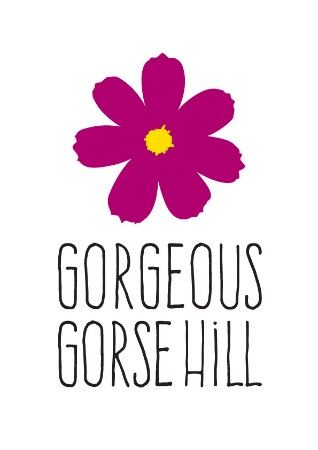 Gorgeous Gorse Hill Annual General Meeting Notes 21st January 2016Attendees: Sandra Aguilera, Stacey Body, Tim Body, Mike Cordingley, Yasmin Green, Maggie Joan Haggas, Ruth Hannan (Chair), Waqar Hashmi, Marje Kelly, Ita Kirrane, Mary Patel, Paula Pearson, Susan Savage, Jennie Wadsworth, Nicola Ward, Janet Wright.Apologies: Caroline Daly, Lisa McCauley, Rebecca Pass, Venessa S., Mandy Tomkinson.Welcome, and thanks to Tesco for providing refreshments.Summary of activities during 2015Bug Hotel Built in Nansen ParkRoller Shutters DecoratedBurleigh Gardens Wildflower PlantingSnowdrops PlantedAvondale Planters installed & PlantedRavenswood Rest Space Toilet Block DecoratedGuerrilla Sunflower PlantingTree Pit Planting – with Styles & Wood volunteersDig the City Show Garden – GGH won Silver GiltLoads of planting, weeding & more plantingDancer Bollards InstalledMosaic Bollards installed – over 30 volunteers participated, including passersby!Railway Rd Bollards installed4500 bulbs plantedGiant Plant Pots Arrive and planted with Cherry treesPlanter at Toilet Block installedOver 30 activities took place; 9 meetings and a conservative estimate of 1050 volunteering hours contributed!FinanceIncome: £10,055.16Expenditure: £7,081.45 Balance at 31/12/15: £2,973.71Together Mutual: Start of 2015: £20740           Balance 31/12/15: £1286MP raised an appeal for people to help with funding applications, or to notify the group should they become aware of anything relevant.ElectionsThe following people were re-elected to posts on the GGH committee:General committee member: Sandra Aguilera, Jennie WadsworthTreasurer: Mary PatelSecretary: Nic WardChair: Ruth HannanThe third general committee member post, currently held by Lisa McCauley, to be voted upon on 29th February 2016.Plans for 2016Ravenswood Rest Space will have art installed, bird boxes, benches and more planting. VS is designing artwork to be installed on the ground, and will present her work at the next GGH meeting. Manchester Airport fund have donated £1800 towards benches. Aiming for RRS to be good for residents and nature.Further planting at Burleigh & AvondaleBollards decorated at Ravenswood by CD & along cycle routes in Gorse HillA National Garden Scheme Open Gardens Day to Showcase GGH. Clearly Gorse Hill is not a garden, but the NGS liked the project.Funding Bid in for Canal Bridge Rest Space, as part of the Tesco and Groundwork Pocket Parks scheme; GGH is through to the next round.Installing signage at key sitesPlanting lavender in the toilet block planterAwardsSilver Gilt at Dig the CityManchester Evening News Environment Award for Best Community in 2014Nominated for Manchester Be Proud AwardNominated for Inspirational Community Award by Forever Manchester; winners announced 05/02/16.ThanksWe would like to thank:All our volunteersOur local councillors especially Laurence Walsh & Mike CordingleyAll our donors big and smallDate of Next Art Day: 10am – 1pm on Saturday 30th January, Gorse Hill Studios, Burleigh Rd, Gorse Hill, Stretford. Decorating bird boxes and tyres to become planters. Come along anytime!Date of Next Planting Day: 10am – 12pm on Saturday 13th February, Burleigh Gardens, Chester Rd.Date of Next Project Meeting: 7pm on Monday 29th February, at the Stretford Leisure Centre Community Room, Talbot Rd Site.